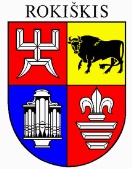 ROKIŠKIO RAJONO SAVIVALDYBĖS ADMINISTRACIJOSDIREKTORIUSĮSAKYMASDĖL ROKIŠKIO RAJONO SAVIVALDYBĖS ADMINISTRACIJOS DIREKTORIAUS 2024 M. VASARIO 28 D. ĮSAKYMO Nr. AV-123 ,,DĖL NEKILNOJAMOJO KULTŪROS PAVELDO PAŽINIMO SKLAIDOS IR ATGAIVINIMO PROJEKTŲ VERTINIMO KOMISIJOS SUDARYMO IR DARBO REGLAMENTO PATVIRTINIMO“ PAKEITIMO2024 m. balandžio 23 d. Nr. AV-259RokiškisP a k e i č i u Rokiškio rajono savivaldybės administracijos direktoriaus 2024 m. vasario 28 d. įsakymo Nr. AV-123 ,,Dėl nekilnojamojo kultūros paveldo pažinimo sklaidos ir atgaivinimo projektų vertinimo komisijos sudarymo ir darbo reglamento patvirtinimo“ 1 punktą ir išdėstau jį taip: „1. S u d a r a u nekilnojamojo kultūros paveldo pažinimo sklaidos ir atgaivinimo projektų vertinimo komisiją:Gediminas Kriovė ˗ Rokiškio rajono savivaldybės jaunimo reikalų koordinatorius (vyriausiasis specialistas) (komisijos pirmininkas);Audronė Gavėnienė ˗ Rokiškio rajono savivaldybės administracijos Architektūros ir paveldosaugos skyriaus vyriausioji specialistė (komisijos sekretorė);Zita Juodelienė – Rokiškio rajono savivaldybės administracijos Žemės ūkio skyriaus vyriausioji specialistė;Giedrė Kublickienė – Rokiškio rajono savivaldybės administracijos Komunikacijos ir kultūros skyriaus vedėjos pavaduotoja;Jolanta Užkurėlienė – Rokiškio rajono savivaldybės administracijos centralizuotos buhalterinės apskaitos skyriaus buhalterė“.Administracijos direktorius 				Valerijus RancevasAudronė Gavėnienė